CAREER NEWS                                      Friday 17 JuneDates to Diarise in Term 3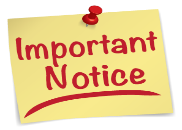 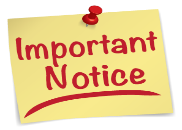 University / TAFE Open Days 2022 – throughout AugustYear 12 VTAC timely applications – throughout August and SeptemberVTAC SEAS and Scholarship applications – throughout August and September Army Support Gap Year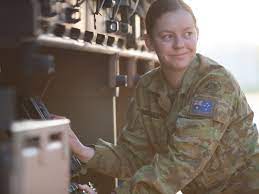 Experience being part of one of the largest logistics organisations in Australia during your Army Gap Year.
An Army Support Gap Year role is a unique opportunity for students to experience life in the Army, without needing to make a long-term commitment.  The skills obtained through the Army Support Gap Year program will provide them valuable work and life experience, which are transferable to civilian employment opportunities.  It enables Gap Year members personal and professional development for their next endeavour. In an Army Support role, recruits will learn logistic and task management skills to ensure the Army has the necessary supplies for exercises and humanitarian operations.  Gap Year recruits can experience what life in the Army is like in one of three rewarding Army Support Gap Year roles.  They may assist in the movement of supplies as a Driver, manage logistics as a Warehouse Coordinator, or become the point of contact within a unit as an Administration Assistant.Gap Year applications are closing soon.  Explore more about the Army Support Gap Year or contact Defence Force Recruiting on 13 19 01 for more information. Careers in Real Estate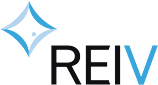 Working in the real estate profession offers students the opportunity to achieve high levels of personal satisfaction and career success.  In general terms, estate agents lease, manage, appraise, buy and sell residential, rural, commercial and industrial property or business on behalf of clients.   The first step in establishing a real estate career is to become an agent’s representative.  Agent’s representatives perform a variety of real estate roles under the supervision of a licensed estate agent.   Students who are interested in completing a course to become a real estate agent, might like to browse the following link that addresses a number of FAQs - Student Information.   For more information about careers in real estate and the Real Estate Institute of Victoria (REIV) visit REIV. Richmond Institute of Sports Leadership Information Sessions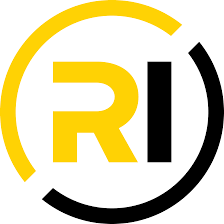 Students interested in a career in sport are invited to join us live at the Richmond Football Club to learn more about the Richmond Institute of Sports Leadership which is delivered in partnership with Swinburne University of Technology.Information will be provided about the Diploma of Sport (Sport Development) / Diploma of Leadership and Management.  Key topics to be covered will include - Course structure and units, Student Experience, Industry Partners, Pathways and Employment opportunities.
There are a number of sessions scheduled over the next few weeks, some which include - Upcoming Dates – Monday 27 June, at 7.00pm (in person - Melbourne) Tuesday 28 June, at 1.00pm (in person - Melbourne) Tuesday 28 June, at 6.00pm (online) Registration is essential – click here and complete the questions further down on the page, and a representative from Richmond Institute will make contact. Holmesglen-Saints Sports Program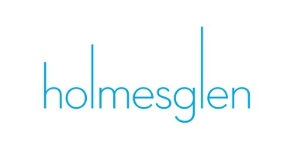 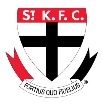 St Kilda and Holmesglen are giving students the chance to kick off their career in the sports industry.  Studying with Holmesglen and the Saints offers unprecedented access to the inner workings of an elite sporting environment.  The Holmesglen-Saints Sports Program offers the Diploma of Sport with Diploma of Event Management at Holmesglen’s Moorabbin Campus.  This is a one-year course, and the weekly timetable features a combination of classroom-based learning, split between Holmesglen’s Moorabbin campus and the Saints’ club facilities, plus one day of integrated activities.  There is a dedicated focus on turning theory into practice, and students gain real-life experience at the AFL club, and assist with junior clinics, community development programs and even match-day experiences. 
Guest lecturers from the Saints will share their insights and experiences, such as their journey into the sporting industry, lessons learnt and key professional takeaways.  Students will also be given the opportunity to ask questions and interview Saints staff to enhance their learning.  Students keen on finding out more, are encouraged to attend the Holmesglen-Saints Sports Program Open Day on Thursday 7 July 2022.  Register here. 
 News from ACU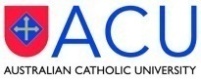 Four New Commerce Degrees for 2023Our four new three-year full-time degrees are designed with your career goals in mind:Bachelor of Commerce (Accounting)Bachelor of Commerce (Data Analytics)Bachelor of Commerce (HRM and Management)Bachelor of Commerce (Marketing).When students begin, they will get a solid grounding in business skills with ACUs unique business foundation program, co-created with industry.  Students will then focus on their area of specialisation, studying 12 units as opposed to 8 units in a standard major.

We have also retained all the important features of our Bachelor of Commerce, with:multidisciplinary foundation units before students move onto their chosen specialisationMicrosoft certifications embedded into each of the degreesFuture Ready – our structured three-year program and roadmap to success, co-designed and recognised by industryembedded global virtual classrooms, giving students the opportunity to experience international study without the need to travel, plus the option to study abroad with two business units offered at our Rome Campus during the July holiday breaktwo industry placements – one in second year to develop their transferable employability skills, and one in third year focussing on their chosen professionmajor professional accreditationsthe flexibility to change course between programs if the student’s interests change.Students keen on finding out more should browse Explore our commerce degrees.New Double Degree in Criminology and LawStudents can super-charge their criminology and criminal justice degree with law and be ready to launch a meaningful legal career in the criminal justice sector. 
This five-year double degree is the ideal combination for students who want to be a criminal lawyer or pursue regulatory or policy work in criminal justice areas covering interpersonal violence, policing, forensic psychology, corrections, and cybercrime.  

Find out more at Criminology and Law.  Environmental Science Degrees in Victoria in 2022 
Environmental scientists measure and record features of the environment and study, assess and develop methods of controlling or minimising the harmful effects of human activity on the environment.  There are a number of Environmental Science or related courses on offer, many of which are listed below.   Environmental science is often offered as a major in science degrees. This is the case at Monash University - Science and Uni Melbourne - Science. 
For a comprehensive list of all courses featuring environmental studies, their prerequisites and double degrees on offer, visit VTAC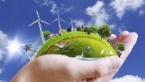  Snapshot of The University of Melbourne (UoM) in 2022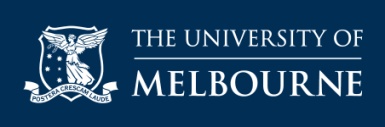 Established in 1853, the University of Melbourne makes distinctive contributions to society in research, learning and teaching and engagementUoM is consistently ranked among the leading universities in the world, with international rankings of world universities placing it as #1 in Australia and #33 in the world, and #12 in the world for Law (Times Higher Education World University Rankings 2021/QS World Rankings 2022) - rankings The University of Melbourne has one primary campus north of the Melbourne CBD and many other associated rural campuses - Campuses and Facilities UoM offers 17 undergraduate degrees and over 250 graduate courses - Courses at UoM.  Currently 50% of students study undergraduate courses, and the other 50% are in graduate programsUoM offers a small range of Graduate Degree Packages whereby students can apply bundle an undergraduate degree offer with an offer for a place in one of the specialised, professionally accredited graduate school programsThe Bachelor of Design offers 12 majors, including Architecture, Construction, Computing, Civil Systems, Digital Technologies, Landscape Architecture, Mechanical Engineering Systems, Property, Spatial Systems, Urban Planning, Performance Design, and Graphic Design.The University has over 200 clubs and societies, which play an integral part of many students’ university experience - Student Clubs and Societies The University encourages students to make practical learning a part of their Melbourne experience, and these include internships and cadetships, leadership opportunities, and volunteeringOverseas study programs are offered to students, and they are encouraged to study part of their degree in an international setting - Study OverseasThe University of Melbourne offers numerous and generous undergraduate scholarships to high-achieving students, as well as numerous equity scholarships too.  Recently introduced scholarships are the Melbourne Principals' Scholarship and Hansen Scholarship UoM also has the Access Melbourne program aimed at students who have found high school a challenge, and their circumstances have prevented them from achieving their best - Access Melbourne Students have access to a wide range of Student Services, which include - Student Services including a Careers Centre - Careers CentreUoM offers a Guaranteed Entry to Graduate Degrees - Guaranteed Entry to Graduate DegreesUoM has numerous residential colleges for its undergraduate students - Residential Colleges 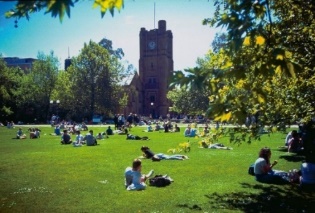 INSTITUTIONCOURSEVCE PREREQUISITESMAJOR STUDIES IN 2022CHARLES STURT Environmental Science and Managementn/a but Year 12 and ATAR are used in the selection processApplied Earth Science, Aquatic Ecosystems, Climate and Sustainability, Ecology and Conservation, Parks, Recreation and Heritage.DEAKINEnvironmental Science (Environmental Management and Sustainability)Units 3 and 4: a study score of at least 25 in English (EAL) or at least 20 in English other than EAL.Biology, Bushfire management, Catchment management, Coastal and marine management, Conservation biology/ecology, Ecological studies, Ecology, Ecosystem management, Ecotourism, Environmental health, Environmental impact assessment, Environmental management, Environmental policy and planning, Environmental project management, Environmental protection, Environmental science, Environmental social science, Indigenous engagement, Land management, Natural resources management, Nature conservation, Parks and reserve management, Plant and animal biology, Pollution control, Professional practice, Research methods, Resource efficiency, Science, Sustainability, Waste management, Water resources management, Wildlife management. FEDERATION Environmental and Conservation Science
Units 3 and 4: a study score of at least 20 in any English; Units 3 and 4: a study score of at least 20 in one of any Mathematics or any Science.Environmental and Conservation Science. FEDERATION Geoscience (Environmental Geoscience) Units 3 and 4: a study score of at least 20 in any English; Units 3 and 4: a study score of at least 20 in one of any Mathematics or any Science.Geoscience.



RMIT Environment and SocietyUnits 3 and 4: a study score of at least 25 in English (EAL) or at least 20 in English other than EAL.Applied environmental research, Climate change responses, Environmental assessment and monitoring, Environmental economics, Environmental representations and communications, Environmental thought and action, Environmental work placements, Global politics and economics, Indigenous Peoples and land management, Natural resource management, Policy practice, Power and governance, Sustainability, Urban and regional planning, Urbanisation. RMIT Environmental ScienceUnits 3 and 4: a study score of at least 30 in English (EAL) or at least 25 in English other than EAL; Units 3 and 4: a study score of at least 20 in any Mathematics.Catchment management, Conservation, Ecology, Environmental analysis, Environmental biology, Environmental chemistry, Environmental engineering, Environmental monitoring, Environmental policy and management, Geospatial science, Recycling. RMIT Science (Environmental Science) - Dean's Scholar Program (Honours) 
Units 3 and 4: a study score of at least 30 in English (EAL) or at least 25 in English other than EAL; Units 3 and 4: a study score of at least 25 in one of Maths: Mathematical Methods or Maths: Specialist Mathematics.Biological science, Biotechnology, Chemistry, Physics.
The environmental science major VICTORIA Science (Biotechnology or Ecology and Environmental Management)Units 3 and 4: a study score of at least 25 in English (EAL) or at least 20 in English other than EAL; Units 3 and 4: a study score of at least 20 in any Mathematics.Biotechnology, Ecology and environmental management.